2016 METŲ ATVIRŲ VISAGINO MIESTO VAIKŲ PLAUKIMO SU PELEKAIS VARŽYBŲ REZULTATAIVisagino rekreacijos kompleksas, baseinas , Vilties 5A,Visaginas			                   2016-05-18 d.25 m plaukimas su Bi-pelekais – mergaitės 2007 g.m. ir jaun.1	Skaistė Skierytė			07		00:17.19				VMSC2	Dija Maksimavičiūtė		07		00:20.10				VMSC3	Laura Bachovaitė			07		00:20.75				VMSC4	Dominyka Jurgo			07		00:21.91				VMSC5	Darija Guginytė			07		01:06.22				VMSC25 m plaukimas su Bi-pelekais – berniukai 2007 g.m. ir jaun.1	Sergej Feščiukov			07		00:16.50				Visaginas2	Natan Levin			08		00:16.62				VMSC3	Artūr Boikov			07		00:17.02				VMSC4	Robert Volčok			07		00:17.09				VMSC5	Oleg Didenko			07		00:21.35				Visaginas6	Andrej Simačenko		08		00:24.00				Visaginas7	Aivaras Persijanovas		07		00:24.15				VMSC8	Erik Kalionov			07		00:26.35				VMSC plaukimas su Bi-pelekais – mergaitės 2005-2006 g.m.1	Julija Solovjova			05		00:32.78		III	6	Visaginas2	Arina Ševeliova			06		00:32.91		III	6	VMSC3	Agnesa Norkaitė			06		00:33.58		IV	7	VMSC4	Ana Kuznecova			05		00:33.59		IV	7	Visaginas5	Darja Gaškova			05		00:34.03		IV	7	Visaginas6	Rusnė Šulskytė			06		00:39.47		IV	7	VMSC7	Elzė Martinkevičiūtė		06		00:41.45		V	8	VMSC8	Meida Imbrasaitė			06		00:43.65		V	8	VMSC plaukimas su Bi-pelekais – berniukai 2005-2006 g.m.1	Islam Krukovskij			06		00:32.63		IV	7	Visaginas2	Renatas Čaikovskis		05		00:34.78		IV	7	VMSC3	Robert Grablevskij		05		00:35.09		IV	7	VMSC4	Antanas Šaltenis			05		00:37.09		V	8	Visaginas6	Ignas Avgustinas			06		00:37.12		V	8	VMSC7	Jonas Spalvis			05		00:43.12		VI	9	VMSC8	Danila Balabiško			05		00:44.78		VI	9	VMSC9	Daniil Gastevič			06		00:46.25				VMSC10	Deividas Vilnis			05		00:46.56				Visaginas11	Kiril Grudkin			06		00:47.32				Visaginas12	Kiril Jemanov			05		00:54.47				VMSM plaukimas su Bi-pelekais – merginos 2003-2004 g.m.1	Gabija Martinkūtė 		04		00:31.63		III	6	VMSC2	Valerija Nilova			04		00:31.88		III	6	VMSC3	Austėja Ruodžiūtė		03		00:40.50		IV	7	VMSC plaukimas su Bi-pelekais – vaikinai 2003-2004 g.m.1	Martinas Bušma			03		00:30.29		III	6	VMSC2	Ernestas Krajauskas		04		00:30.97		III	6	VMSC3	Timofej Mazniov			04		00:33.35		IV	7	Visaginas4	Semion Belov			04		00:35.59		IV	7	Visaginas5	Edgar Miloš			04		00:36.88		V	8	VMSC6	Deividas Gaidamovičius		06		00:37.31		V	8	VMSC7	Timofej Solopov			04		00:37.56		V	8	VMSC plaukimas su Bi-pelekais – merginos 2001-2002 g.m.1	Vanesa Norkaitė			02		00:27.84		II	5	VMSC2	Danielė Stankevičiūtė		01		00:28.63		II	5	VMSC3	Kamila Bulgak			02		00:34.85		III	7	VMSC plaukimas su Bi-pelekais – vaikinai 2001-2002 g.m.1	Aleksej Devkš			02		00:25.44		II	5	VMSC2	Artūras Kavalčinskas		01		00:25.63		II	5	VMSC3	Laurynas Kilas			02		00:28.75		III	6	VMSC4	Maksim Gusev			03		00:29.72		III	6	VMSC25 m plaukimas su pelekais – mergaitės 2007 g.m. ir jaun.1	Darija Guginytė			07		00:23.56				VMSC2	Dominyka Jurgo			07		00:24.20				VMSC3	Laura Bachovaitė			07		00:24.31				VMSC4	Dija Maksimavičiūtė		07		00:24.78				VMSC5	Skaistė Skierytė			07		00:25.03				VMSC25 m plaukimas su pelekais – berniukai 2007 g.m. ir jaun.1	Sergej Feščiukov			07		00:17.19				Visaginas2	Oleg Didenko			07		00:19.94				Visaginas3	Robert Volčok			07		00:20.40				VMSC4	Natan Levin			08		00:20.42				VMSC5	Artūr Boikov			07		00:20.45				VMSC6	Andrej Simačenko		08		00:24.13				Visaginas7	Erik Kalionov			07		00:26.40				VMSC8	Aivaras Persijanovas		07		00:26.41				VMSC plaukimas su pelekais – mergaitės 2005-2006 g.m.1	Ana Kuznecova			05		00:32.31		V	8	Visaginas2	Julija Solovjova			05		00:32.38		V	8	Visaginas3	Darja Gaškova			05		00:32.56		V	8	Visaginas4	Agnesa Norkaitė			06		00:32.91		V	8	VMSC5	Arina Ševeliova			06		00:36.00		VI	9	VMSC6	Rusnė Šulskytė			06		00:41.46				VMSC7	Elzė Martinkevičiūtė		06		00:51.78				VMSC8	Meida Imbrasaitė			06		00:54.28				VMSC plaukimas su pelekais – berniukai 2005-2006 g.m.1	Islam Krukovskij			06		00:32.88				Visaginas2	Antanas Šaltenis			05		00:34.57				Visaginas3	Ignas Avgustinas			06		00:37.75				VMSC4	Renatas Čaikovskis		05		00:43.38				VMSC5	Robert Grablevskij		05		00:46.16				VMSC6	Danila Balabiško			05		00:53.04				VMSC7	Jonas Spalvis			05		00:53.20				VMSC8	Daniil Gastevič			06		00:54.50				VMSC9	Kiril Jemanov			05		00:55.47				VMSC10	Deividas Vilnis			05		00:55.50				Visaginas11	Kiril Grudkin			06		00:55.69				Visaginas plaukimas su pelekais – merginos 2003-2004 g.m.1	Valerija Nilova			04		00:36.28				VMSC2	Austėja Ruodžiūtė		03		00:38.00				VMSC3	Gabija Martinkūtė 		04		00:38.80				VMSC plaukimas su pelekais – vaikinai 2003-2004 g.m.1	Timofej Mazniov			04		00:34.79				Visaginas2	Martinas Bušma			03		00:35.31				VMSC3	Deividas Gaidamovičius		06		00:39.53				VMSC4	Semion Belov			04		00:39.79				Visaginas5	Ernestas Krajauskas		04		00:40.91				VMSC6	Edgar Miloš			04		00:45.22				VMSC7	Timofej Solopov			04		00:45.82				VMSC plaukimas su pelekais – merginos 2001-2002 g.m.1	Vanesa Norkaitė			02		00:30.44		IV	7	VMSC2	Danielė Stankevičiūtė		01		00:32.31		V	8	VMSC3	Kamila Bulgak			02		00:44.00				VMSC plaukimas su Bi-pelekais – vaikinai 2001-2002 g.m.1	Aleksej Devkš			02		00:24.19		III	6	VMSC2	Maksim Gusev			03		00:29.82		V	8	VMSC3	Artūras Kavalčinskas		01		00:29.94		V	8	VMSC4	Laurynas Kilas			02		00:34.25				VMSCVaržybų vyr. teisėja			Ina MikitaVaržybų vyr. sekretorė			Lada Urbanovič	Nr.Vardas, pavardėGimimo metaiRezultatasAtskyrisMPKomanda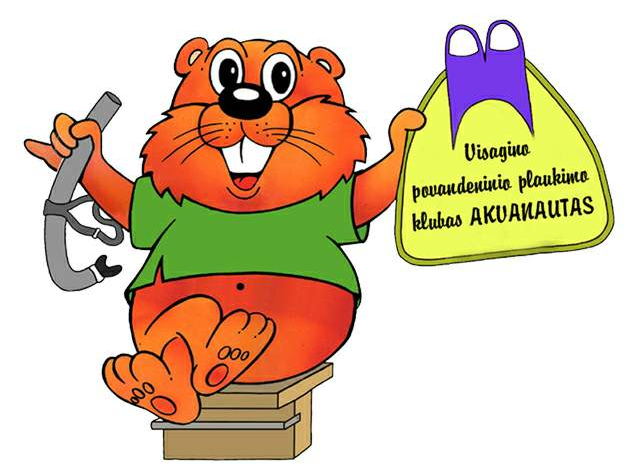 